FHA-HERO:  The California Affiliate of FCCLA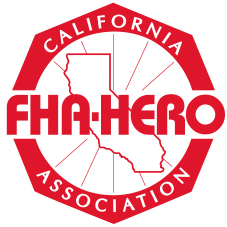        	    Region 6 Spring Leadership Meeting                                         February 7, 2015      Merced High FHA-HERO Chapter 
FHA-HERO:  The California Affiliate of FCCLA regional competition was held at Sierra High School in Manteca, California on Saturday February 7, 2015. Merced High School Chapter had great success Teaching Careers First Place  - Jenny Lopez Fashion Design First Place - Yovanny Garcia and Third Place - Tahlyssa Lucero Interior Design  Frist Place - Alyssa Brooks Job Application and Interview - First Place Ashley Vang Culinary Arts Display, Decorated Wedding Cake First Place - Jasinda Kelley and Second Place Baylee Krumm  Commercial Foods Preparation, First Place - Team #1 Mark Stanley, Denay Burks and Joshua Anderson and Second Place - Team #2  Jesus Acevedo, Taylor Klein and Gabriel Abarca Menu Planning and Table Display Fifth Place - Sabrina Berger FHA-HERO: The California Affiliate of FCCLA our State Secretary Estefany Tapia was a guest speaker. FHA-HERO State Leadership Meeting and Competitive Recognition Events will be April 25-28, 2015 in Fresno, California.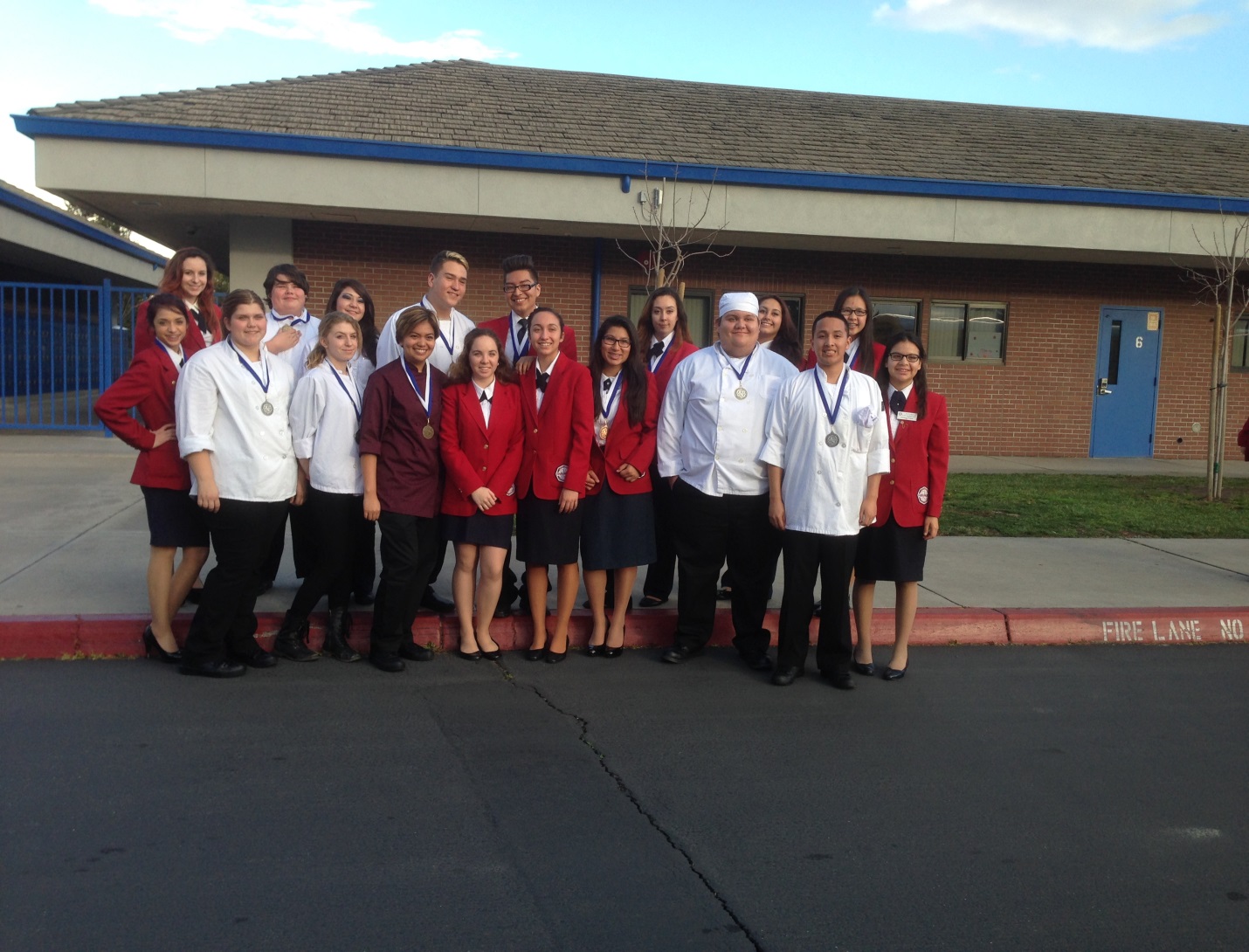 